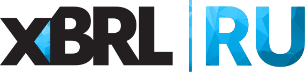 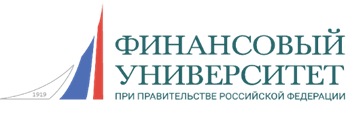 Уважаемые коллеги!30 марта 2021 г. состоялся вебинар по теме: «Применение формата XBRL для ПУРЦБ: основные изменения в отчетности НСО и БФО в Таксономии (версия 4)» с участием сотрудников Департамента управления данными Банка России.На вебинаре были рассмотрены следующие вопросы:1. Обзор ключевых изменений в нормативном акте и таксономии Банка России по надзорной отчетности2. Обзор ключевых изменений в таксономии XBRL Банка России: модуль бухгалтерской (финансовой) отчетности3. Наиболее часто встречающиеся ошибки, выявленные в результате пилотного сбора отчетности в соответствии с таксономией 4.04. Обзор часто задаваемых вопросов по отчетностиСпикеры:Бондаренко Андрей Валентинович, начальник отдела методологии сбора и обработки отчетности некредитных финансовых организаций Управления методологического обеспечения сбора и обработки отчетности Департамента управления данными Банка России.Тарадова Наталья Сергеевна, руководитель экспертной группы Управления разработки и поддержки таксономии XBRL Департамента управления данными Банка России.Скаченко Александра Павловна, главный экономист отдела методологии сбора и обработки отчетности некредитных финансовых организаций Управления методологического обеспечения сбора и обработки отчетности Департамента управления данными Банка России.Голяева Анастасия Сергеевна, экономист 1 категории отдела управления изменениями Управления разработки и поддержки таксономии XBRL Департамента управления данными Банка России.Рубан Инна Александровна, ведущий экономист отдела таксономии надзорно-статистической отчетности Управления разработки и поддержки таксономии XBRL Департамента управления данными Банка России.В процессе вебинара слушатели активно задавали спикерам вопросы как в чат, так и с помощью микрофона.